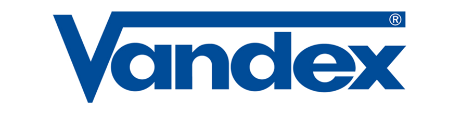 ２０　年　　月　　日出荷証明書発行依頼書　日本バンデックス(株)　宛■会員情報会　社　名：ご担当者様：電話番号　：出荷日　　　　　年　　　月　　　日出荷数量書類送付先　　　FAX　０３－６３７９－６５４１出荷証明書発行日　　　　　　　　年　　　　　　　月　　　　　　　日出荷証明書宛先御中　・　様　・　殿　　発　 行 　部　数工事名称現　 場　 住　所元請業者施工業者商   品  名荷姿数量備考宛　　　　　名住　　　　　所電　　　　　話提出期限年　　　　月　　　　日